ЗАКОНОРЛОВСКОЙ ОБЛАСТИОБ УПОЛНОМОЧЕННОМ ПО ЗАЩИТЕ ПРАВПРЕДПРИНИМАТЕЛЕЙ В ОРЛОВСКОЙ ОБЛАСТИПринятОрловским областнымСоветом народных депутатов26 июля 2013 годаСтатья 11. Должность Уполномоченного по защите прав предпринимателей в Орловской области (далее - Уполномоченный) учреждается в целях обеспечения государственных гарантий защиты прав и законных интересов субъектов предпринимательской деятельности, зарегистрированных в органе, осуществляющем государственную регистрацию на территории Орловской области; и субъектов предпринимательской деятельности, права и законные интересы которых были нарушены на территории Орловской области (далее - субъекты предпринимательской деятельности).2. Должность Уполномоченного является государственной должностью Орловской области.3. Уполномоченный в своей деятельности руководствуется Конституцией Российской Федерации, Федеральным законом от 7 мая 2013 года N 78-ФЗ "Об уполномоченных по защите прав предпринимателей в Российской Федерации", другими федеральными законами и иными нормативными правовыми актами Российской Федерации, Уставом (Основным Законом) Орловской области, настоящим Законом, другими законами Орловской области и иными нормативными правовыми актами Орловской области.4. Уполномоченный в рамках компетенции взаимодействует с Уполномоченным при Президенте Российской Федерации по защите прав предпринимателей, органами государственной власти, органами местного самоуправления, их должностными лицами, объединениями субъектов предпринимательской деятельности и иными лицами.5. Уполномоченный по вопросам, входящим в его компетенцию, издает приказы и распоряжения.(в ред. Закона Орловской области от 07.02.2014 N 1595-ОЗ)Статья 2Основными задачами Уполномоченного являются:защита прав и законных интересов субъектов предпринимательской деятельности;содействие восстановлению нарушенных прав и законных интересов субъектов предпринимательской деятельности;правовое просвещение субъектов предпринимательской деятельности;содействие улучшению делового и инвестиционного климата в Орловской области;информирование общественности Орловской области о соблюдении и защите прав и законных интересов субъектов предпринимательской деятельности на территории Орловской области;осуществление контроля за соблюдением прав и законных интересов субъектов предпринимательской деятельности органами исполнительной власти Орловской области;(в ред. Закона Орловской области от 06.10.2022 N 2805-ОЗ)взаимодействие с предпринимательским сообществом;содействие развитию общественных институтов, ориентированных на защиту прав и законных интересов субъектов предпринимательской деятельности;участие в формировании и реализации государственной политики в области развития предпринимательской деятельности, защиты прав и законных интересов субъектов предпринимательской деятельности.Статья 31. Уполномоченный назначается на должность и освобождается от должности Орловским областным Советом народных депутатов.Уполномоченный назначается на должность сроком на пять лет на основании представления Губернатора Орловской области, содержащего сведения о согласовании кандидата на должность Уполномоченного с Уполномоченным при Президенте Российской Федерации по защите прав предпринимателей, с учетом мнения предпринимательского сообщества Орловской области не позднее пяти месяцев со дня истечения срока полномочий или досрочного прекращения полномочий предыдущего Уполномоченного.Порядок учета мнения предпринимательского сообщества Орловской области определяется указом Губернатора Орловской области.Представление Губернатора Орловской области о назначении Уполномоченного вносится в Орловский областной Совет народных депутатов не позднее чем за 30 дней до истечения срока полномочий действующего Уполномоченного, а в случае досрочного прекращения полномочий предыдущего Уполномоченного - не позднее 45 дней со дня досрочного прекращения полномочий предыдущего Уполномоченного.Представление Губернатора Орловской области наряду со сведениями, указанными в абзаце втором настоящей части, должно содержать сведения о гражданстве, возрасте и образовании кандидата на должность Уполномоченного. Сроки и порядок предварительного рассмотрения представления в Орловском областном Совете народных депутатов, случаи, сроки и порядок возвращения представления без рассмотрения Орловским областным Советом народных депутатов устанавливаются Регламентом Орловского областного Совета народных депутатов.Решение о назначении на должность и освобождении от должности Уполномоченного принимается на заседании Орловского областного Совета народных депутатов большинством голосов от числа депутатов Орловского областного Совета народных депутатов, установленного Уставом (Основным Законом) Орловской области и оформляется постановлением Орловского областного Совета народных депутатов.(в ред. Закона Орловской области от 06.10.2022 N 2805-ОЗ)В случае отклонения Орловским областным Советом народных депутатов предложенного на должность Уполномоченного кандидата Губернатор Орловской области не позднее 45 дней со дня отклонения кандидата вносит представление о ином кандидате. Внесение и рассмотрение представления Губернатора Орловской области осуществляется в порядке, установленном настоящей частью, за исключением абзаца четвертого настоящей части.Кандидат на должность Уполномоченного приглашается на заседание Орловского областного Совета народных депутатов, на котором будет рассматриваться вопрос о его назначении или освобождении, не позднее пяти рабочих дней до дня заседания. Отсутствие кандидата на должность Уполномоченного на заседании Орловского областного Совета народных депутатов не является препятствием для рассмотрения вопроса о его назначении или освобождении.2. Уполномоченным может быть назначен гражданин Российской Федерации, достигший возраста 30 лет, постоянно проживающий в Российской Федерации, не имеющий гражданства (подданства) иностранного государства либо вида на жительство или иного документа, подтверждающего право на постоянное проживание гражданина Российской Федерации на территории иностранного государства, и имеющий высшее образование.(часть 2 в ред. Закона Орловской области от 07.06.2021 N 2620-ОЗ)3. Утратила силу. - Закон Орловской области от 31.05.2023 N 2929-ОЗ.4. Уполномоченный не вправе замещать государственные должности Российской Федерации, иные государственные должности субъектов Российской Федерации, должности государственной гражданской службы Российской Федерации и должности муниципальной службы.(в ред. Закона Орловской области от 07.02.2014 N 1595-ОЗ)5. Уполномоченный имеет удостоверение, подтверждающее его личность, полномочия и статус.Описание удостоверения и порядок его выдачи устанавливается постановлением Орловского областного Совета народных депутатов.6. Уполномоченный продолжает исполнять свои должностные обязанности до вступления в должность вновь назначенного Уполномоченного, за исключением случаев досрочного прекращения полномочий.7. Полномочия Уполномоченного досрочно прекращаются в случаях:1) подачи Уполномоченным письменного заявления в Орловский областной Совет народных депутатов о сложении своих полномочий;2) вступления в законную силу обвинительного приговора суда в отношении Уполномоченного;3) признания Уполномоченного безвестно отсутствующим либо объявления его умершим решением суда, вступившим в законную силу;4) признания Уполномоченного недееспособным или ограниченно дееспособным решением суда, вступившим в законную силу;5) смерти Уполномоченного;6) переезда Уполномоченного на постоянное место жительства за пределы Российской Федерации;7) прекращения гражданства Российской Федерации или наличия гражданства (подданства) иностранного государства либо вида на жительство или иного документа, подтверждающего право на постоянное проживание гражданина Российской Федерации на территории иностранного государства;(п. 7 в ред. Закона Орловской области от 07.06.2021 N 2620-ОЗ)8) неспособности Уполномоченного по состоянию здоровья или по иным причинам в течение длительного времени (не менее четырех месяцев подряд) исполнять свои обязанности;9) в иных случаях, установленных федеральными законами.8. Досрочное прекращение полномочий Уполномоченного осуществляется Орловским областным Советом народных депутатов по представлению Губернатора Орловской области, содержащему сведения о согласии Уполномоченного при Президенте Российской Федерации по защите прав предпринимателей, либо по представлению Уполномоченного при Президенте Российской Федерации по защите прав предпринимателей в срок не позднее трех месяцев со дня внесения представления о досрочном прекращении полномочий Уполномоченного.Сроки и порядок предварительного рассмотрения представления в Орловском областном Совете народных депутатов, случаи, сроки и порядок возвращения представления без рассмотрения Орловским областным Советом народных депутатов устанавливаются Регламентом Орловского областного Совета народных депутатов.Решение о досрочном прекращении полномочий Уполномоченного принимается на заседании Орловского областного Совета народных депутатов большинством голосов от числа депутатов Орловского областного Совета народных депутатов, установленного Уставом (Основным Законом) Орловской области и оформляется постановлением Орловского областного Совета народных депутатов.(в ред. Закона Орловской области от 06.10.2022 N 2805-ОЗ)Уполномоченный приглашается на заседание Орловского областного Совета народных депутатов, на котором будет рассматриваться вопрос о досрочном прекращении его полномочий, не позднее пяти рабочих дней до дня заседания, за исключением случаев досрочного прекращения полномочий Уполномоченного, предусмотренных пунктами 3, 5 части 7 настоящей статьи. Отсутствие Уполномоченного на заседании Орловского областного Совета народных депутатов не является препятствием для рассмотрения вопроса о досрочном прекращении его полномочий.Статья 41. На Уполномоченного распространяются ограничения и обязанности, установленные Федеральным законом от 25 декабря 2008 года N 273-ФЗ "О противодействии коррупции" (далее - Федеральный закон "О противодействии коррупции") и другими федеральными законами.(в ред. Законов Орловской области от 24.12.2015 N 1893-ОЗ, от 28.09.2023 N 2977-ОЗ)2. Уполномоченный обязан представлять сведения о своих доходах, об имуществе и обязательствах имущественного характера, а также сведения о доходах, об имуществе и обязательствах имущественного характера своих супруги (супруга) и несовершеннолетних детей в порядке, установленном нормативным правовым актом Губернатора Орловской области.3. Уполномоченный обязан ежегодно представлять сведения о своих расходах, а также о расходах своих супруги (супруга) и несовершеннолетних детей по каждой сделке по приобретению земельного участка, другого объекта недвижимости, транспортного средства, ценных бумаг (долей участия, паев в уставных (складочных) капиталах организаций), цифровых финансовых активов, цифровой валюты, совершенной им, его супругой (супругом) и (или) несовершеннолетними детьми в течение календарного года, предшествующего году представления сведений (далее - отчетный период), если общая сумма таких сделок превышает общий доход Уполномоченного и его супруги (супруга) за три последних года, предшествующих отчетному периоду, и об источниках получения средств, за счет которых совершены эти сделки, в порядке и сроки, установленные нормативным правовым актом Губернатора Орловской области для представления сведений о доходах, об имуществе и обязательствах имущественного характера, с учетом особенностей, установленных Федеральным законом от 3 декабря 2012 года N 230-ФЗ "О контроле за соответствием расходов лиц, замещающих государственные должности, и иных лиц их доходам".(часть 3 в ред. Закона Орловской области от 07.06.2021 N 2620-ОЗ)4. Уполномоченному, его супруге (супругу) и несовершеннолетним детям запрещается открывать и иметь счета (вклады), хранить наличные денежные средства и ценности в иностранных банках, расположенных за пределами территории Российской Федерации, владеть и (или) пользоваться иностранными финансовыми инструментами.5. Уполномоченный освобождается от ответственности за несоблюдение ограничений и запретов, требований о предотвращении или об урегулировании конфликта интересов и неисполнение обязанностей, установленных Федеральным законом "О противодействии коррупции" и другими федеральными законами в целях противодействия коррупции, в случае, если несоблюдение таких ограничений, запретов и требований, а также неисполнение таких обязанностей признается следствием не зависящих от него обстоятельств в порядке, предусмотренном частями 3 - 6 статьи 13 Федерального закона "О противодействии коррупции".(часть 5 введена Законом Орловской области от 28.09.2023 N 2977-ОЗ)Статья 51. В целях выполнения стоящих перед ним задач Уполномоченный:1) рассматривает жалобы субъектов предпринимательской деятельности на решения или действия (бездействие) органов государственной власти Орловской области, территориальных органов федеральных органов исполнительной власти в Орловской области, органов местного самоуправления, иных органов, организаций, наделенных федеральным законом отдельными государственными или иными публичными полномочиями, должностных лиц, нарушающие права и законные интересы субъектов предпринимательской деятельности, в порядке, установленном законодательством Российской Федерации и законодательством Орловской области;2) представляет по запросам Уполномоченного при Президенте Российской Федерации по защите прав предпринимателей информацию о нарушениях прав и законных интересов субъектов предпринимательской деятельности и принятых мерах по их защите;3) осуществляет сбор, изучение и анализ информации по вопросам обеспечения и защиты прав и законных интересов субъектов предпринимательской деятельности на основании материалов, представляемых органами государственной власти и органами местного самоуправления, обращений граждан и организаций; обобщает и анализирует жалобы и иные обращения субъектов предпринимательской деятельности для выявления повторяющихся жалоб и иных обращений;4) оказывает правовую поддержку субъектам предпринимательской деятельности по вопросам их прав и законных интересов, форм и методов их защиты;5) осуществляет иные действия в рамках своей компетенции в соответствии с федеральными законами и законами Орловской области.2. При осуществлении своей деятельности Уполномоченный имеет право:1) запрашивать и получать в органах государственной власти, органах местного самоуправления и должностных лиц необходимые сведения, документы и материалы;2) обращаться в суд с заявлением о признании недействительными ненормативных правовых актов, признании незаконными решений и действий (бездействия) органов государственной власти Орловской области, органов местного самоуправления, иных органов, организаций, наделенных федеральным законом отдельными государственными или иными публичными полномочиями, должностных лиц в случае, если оспариваемые ненормативный правовой акт, решение или действие (бездействие) не соответствуют закону или иному нормативному правовому акту и нарушают права и законные интересы субъектов предпринимательской деятельности в сфере предпринимательской деятельности, незаконно возлагают на них какие-либо обязанности, создают иные препятствия для осуществления предпринимательской деятельности;3) участвовать в обсуждении концепций и разработке проектов законов и иных нормативных правовых актов Орловской области, касающихся предпринимательской деятельности;4) давать заключения на проекты нормативных правовых актов Орловской области, затрагивающих права и законные интересы субъектов предпринимательской деятельности, являющиеся обязательными для рассмотрения органами государственной власти Орловской области. О результатах рассмотрения заключения Уполномоченный должен быть уведомлен в письменной форме в срок, не превышающий 30 дней со дня получения соответствующего заключения;5) направлять в органы государственной власти и органы местного самоуправления муниципальных образований Орловской области мотивированные предложения о принятии нормативных правовых актов, относящихся к сфере деятельности Уполномоченного, о внесении изменений в указанные нормативные правовые акты или признании их утратившими силу;(в ред. Закона Орловской области от 06.10.2022 N 2805-ОЗ)6) направлять Губернатору Орловской области мотивированные предложения об отмене или о приостановлении действия актов органов исполнительной власти Орловской области;(в ред. Закона Орловской области от 06.10.2022 N 2805-ОЗ)7) принимать с письменного согласия субъекта предпринимательской деятельности участие в выездной проверке, проводимой в отношении субъекта предпринимательской деятельности в рамках государственного контроля (надзора) или муниципального контроля;8) участвовать в заседаниях Правительства Орловской области, органов исполнительной власти специальной компетенции Орловской области, Орловского областного Совета народных депутатов и его комитетов по вопросам защиты прав и законных интересов субъектов предпринимательской деятельности;(в ред. Закона Орловской области от 06.10.2022 N 2805-ОЗ)9) направлять органам государственной власти Орловской области, территориальным органам федеральных органов исполнительной власти в Орловской области, органам местного самоуправления, их должностным лицам, руководителям организаций, в решениях и (или) действиях (бездействиях) которых он усматривает нарушения прав и законных интересов субъектов предпринимательской деятельности, свои рекомендации о принятии необходимых мер по восстановлению нарушенных прав и законных интересов субъектов предпринимательской деятельности и предотвращению подобных нарушений в дальнейшем;10) обращаться к субъектам права законодательной инициативы в Орловском областном Совете народных депутатов по вопросам совершенствования законодательства в сфере предпринимательской деятельности;10.1) в рамках рассмотрения жалоб субъектов предпринимательской деятельности без специального разрешения посещать расположенные в границах территории Орловской области места содержания под стражей и учреждения, исполняющие уголовные наказания в виде принудительных работ, ареста, лишения свободы, в целях защиты прав подозреваемых, обвиняемых и осужденных по делам о преступлениях, предусмотренных частями первой - четвертой статьи 159 и статьями 159.1 - 159.3, 159.5, 159.6, 160, 165 и 201 Уголовного кодекса Российской Федерации, если эти преступления совершены индивидуальным предпринимателем в связи с осуществлением им предпринимательской деятельности и (или) управлением принадлежащим ему имуществом, используемым в целях осуществления предпринимательской деятельности, либо если эти преступления совершены членом органа управления коммерческой организации в связи с осуществлением им полномочий по управлению такой организацией либо в связи с осуществлением коммерческой организацией предпринимательской или иной экономической деятельности, а также частями пятой - седьмой статьи 159 и статьями 171, 171.1, 171.3 - 172.3, 173.1 - 174.1, 176 - 178, 180, 181, 183, 185 - 185.4 и 190 - 199.4 Уголовного кодекса Российской Федерации.(п. 10.1 введен Законом Орловской области от 05.04.2023 N 2911-ОЗ)11) осуществлять иные действия в рамках своей компетенции в соответствии с федеральными законами и законами Орловской области.Статья 61. По окончании календарного года Уполномоченный направляет Уполномоченному при Президенте Российской Федерации по защите прав предпринимателей информацию о результатах своей деятельности с оценкой условий осуществления предпринимательской деятельности в Орловской области и предложениями о совершенствовании правового положения субъектов предпринимательской деятельности.2. Ежегодно не позднее 31 марта года, следующего за отчетным, Уполномоченный направляет доклад о результатах своей деятельности, содержащий в том числе оценку условий осуществления предпринимательской деятельности в Орловской области, сведения о качественных и количественных показателях, характеризующих результаты деятельности Уполномоченного, а также предложения о совершенствовании правового положения субъектов предпринимательской деятельности в части, относящейся к компетенции Уполномоченного, Губернатору Орловской области, в Орловский областной Совет народных депутатов и в Общественную палату Орловской области.Орловский областной Совет народных депутатов рассматривает доклад Уполномоченного, указанный в абзаце первом настоящей части, в порядке, установленном Регламентом Орловского областного Совета народных депутатов.(абзац введен Законом Орловской области от 01.06.2022 N 2753-ОЗ)3. Доклад публикуется в средствах массовой информации и размещается в государственной специализированной информационной системе "Портал Орловской области - публичный информационный центр" не позднее 1 мая года, следующего за отчетным.Статья 71. Органы государственной власти Орловской области принимают необходимые меры по материальному и социальному обеспечению (в том числе медицинскому, санаторно-курортному, жилищно-бытовому, пенсионному и иным видам обеспечения) Уполномоченного. Уровень материального обеспечения (в том числе размер и виды денежного содержания, иных выплат) и социального обеспечения Уполномоченного приравнивается к денежному содержанию заместителя Губернатора Орловской области в Правительстве Орловской области.(в ред. Закона Орловской области от 06.10.2022 N 2805-ОЗ)2. Правовое, организационно-хозяйственное, научно-аналитическое, информационно-справочное и иное обеспечение деятельности Уполномоченного осуществляет Аппарат Уполномоченного (далее также - Аппарат).3. Уполномоченный и его Аппарат являются государственным органом Орловской области с правом юридического лица, имеющим расчетный и другие счета, печать и бланки со своим наименованием и с изображением герба Орловской области.4. Работники Аппарата Уполномоченного являются государственными гражданскими служащими Орловской области.5. Права, обязанности, ответственность работников Аппарата, а также условия прохождения ими государственной гражданской службы Орловской области определяются законодательством Российской Федерации и законодательством Орловской области.6. Структура Аппарата, штатное расписание и положение о нем утверждаются указом Губернатора Орловской области.Статья 81. Для оказания содействия в осуществлении полномочий на территории Орловской области Уполномоченный вправе назначать общественных представителей, действующих на общественных началах.2. Общественные представители Уполномоченного осуществляют представительские и экспертные функции.3. Положение об общественных представителях Уполномоченного утверждается Уполномоченным.4. Общественные представители Уполномоченного не вправе замещать государственные должности Российской Федерации, государственные должности субъектов Российской Федерации, должности государственной гражданской службы Российской Федерации и должности муниципальной службы.5. Общественным представителям Уполномоченного выдается удостоверение по форме и в порядке, определяемым Уполномоченным.6. Уполномоченный вправе создавать экспертные, консультативные и общественные советы, рабочие группы и иные совещательные органы, действующие на общественных началах, а также привлекать для участия в их деятельности представителей предпринимательского сообщества, общественных организаций, представителей органов государственной власти и органов местного самоуправления по согласованию с ними.Статья 91. Финансовое обеспечение деятельности Уполномоченного осуществляется за счет средств областного бюджета в пределах бюджетных ассигнований, утверждаемых законом Орловской области об областном бюджете на соответствующий финансовый год и плановый период.2. Уполномоченный обеспечивается служебными помещениями, автомобильным транспортом, средствами связи и оргтехникой за счет средств областного бюджета.Статья 9.1(введена Законом Орловской области от 29.06.2023 N 2946-ОЗ)Вмешательство в законную деятельность Уполномоченного с целью повлиять на его решение, неисполнение должностными лицами требований и обязанностей, установленных настоящим Законом, или воспрепятствование законной деятельности Уполномоченного в иной форме влечет ответственность, установленную законодательством Орловской области, если ответственность за данные действия (бездействие) не установлена законодательством Российской Федерации.Статья 10Местом постоянного нахождения Уполномоченного является город Орел.Статья 11Настоящий Закон вступает в силу по истечении десяти дней со дня его официального опубликования.ГубернаторОрловской областиА.П.КОЗЛОВгород Орел1 августа 2013 годаN 1520-ОЗ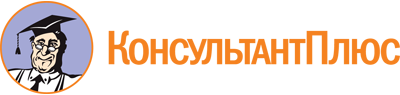 Закон Орловской области от 01.08.2013 N 1520-ОЗ
(ред. от 28.09.2023)
"Об Уполномоченном по защите прав предпринимателей в Орловской области"
(принят ООСНД 26.07.2013)Документ предоставлен КонсультантПлюс

www.consultant.ru

Дата сохранения: 19.11.2023
 1 августа 2013 годаN 1520-ОЗСписок изменяющих документов(в ред. Законов Орловской областиот 07.02.2014 N 1595-ОЗ, от 08.04.2015 N 1768-ОЗ, от 24.12.2015 N 1893-ОЗ,от 07.06.2021 N 2620-ОЗ, от 01.06.2022 N 2753-ОЗ, от 06.10.2022 N 2805-ОЗ,от 05.04.2023 N 2911-ОЗ, от 31.05.2023 N 2929-ОЗ, от 29.06.2023 N 2946-ОЗ,от 28.09.2023 N 2977-ОЗ)